附件3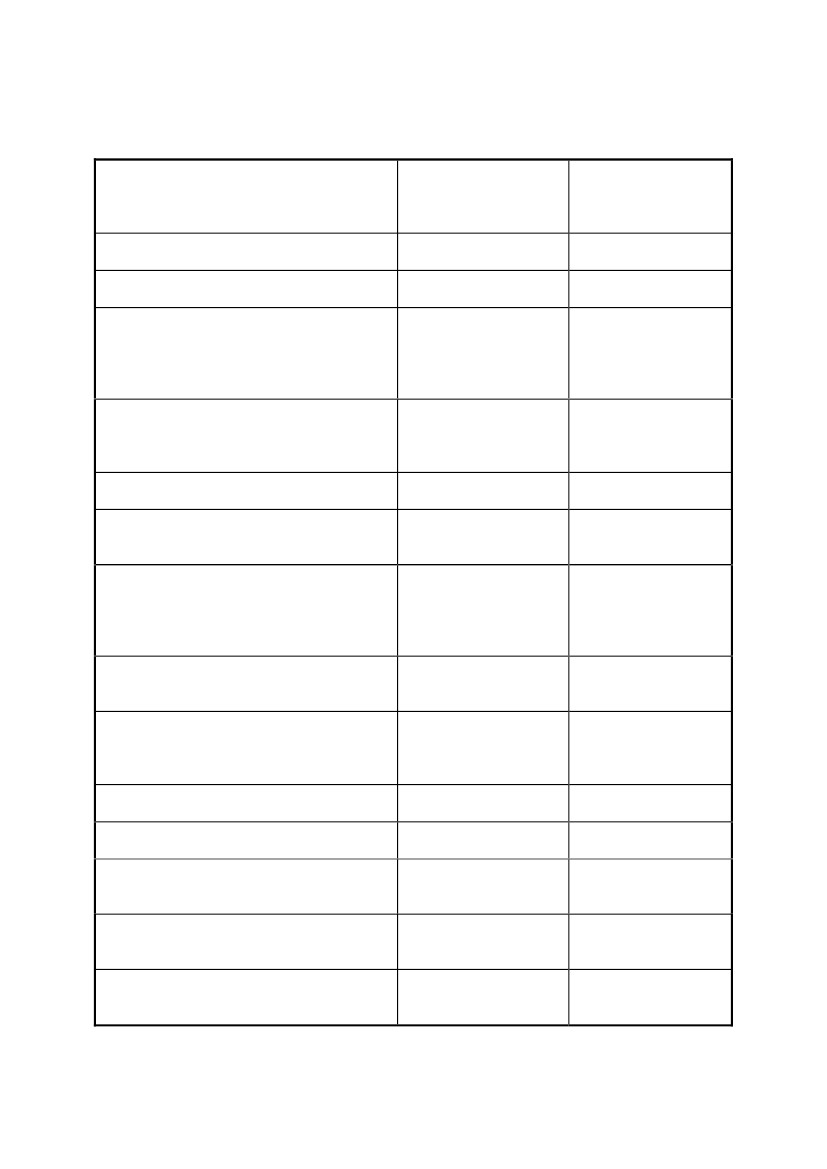 缺失內容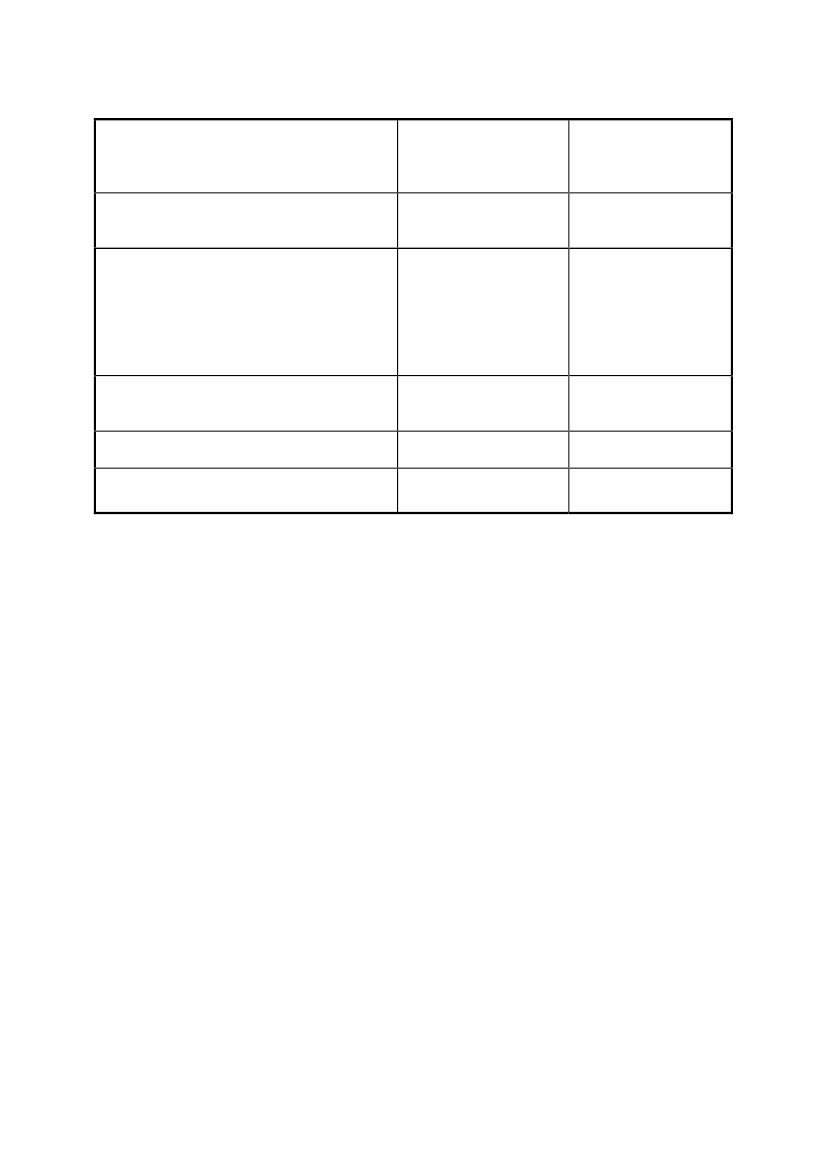 